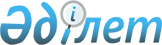 Об утверждении лимитов водопользования в разрезе бассейнов и областей (городов республиканского значения, столицы) на 2016-2025 годыПриказ Заместителя Премьер-Министра Республики Казахстан - Министра сельского хозяйства Республики Казахстан от 19 августа 2016 года № 367. Зарегистрирован в Министерстве юстиции Республики Казахстан 23 сентября 2016 года № 14252.
      Сноска. Заголовок в редакции приказа Министра экологии, геологии и природных ресурсов РК от 13.12.2019 № 109 (вводится в действие по истечении десяти календарных дней после дня его первого официального опубликования).
      В соответствии с подпунктом 7) пункта 1 статьи 37 и пунктом 1 статьи 82 Водного кодекса Республики Казахстан от 9 июля 2003 года, ПРИКАЗЫВАЮ:
      1. Утвердить прилагаемые лимиты водопользования в разрезе бассейнов и областей (городов республиканского значения, столицы) на 2016-2025 годы.
      Сноска. Пункт 1 в редакции приказа Министра экологии, геологии и природных ресурсов РК от 13.12.2019 № 109 (вводится в действие по истечении десяти календарных дней после дня его первого официального опубликования).


      2. Комитету по водным ресурсам Министерства сельского хозяйства Республики Казахстан в установленном законодательством порядке обеспечить:
      1) государственную регистрацию настоящего приказа в Министерстве юстиции Республики Казахстан; 
      2) в течение десяти календарных дней со дня государственной регистрации настоящего приказа в Министерстве юстиции Республики Казахстан направление его копии на официальное опубликование в периодические печатные издания и в информационно-правовую систему "Әділет", а также в Республиканский центр правовой информации для внесения в Эталонный контрольный банк нормативных правовых актов Республики Казахстан;
      3) размещение настоящего приказа на интернет-ресурсе Министерства сельского хозяйства Республики Казахстан и на интранет-портале государственных органов;
      4) доведение указанных лимитов до региональных органов уполномоченного органа в области использования и охраны водного фонда, водоснабжения, водоотведения для обеспечения контроля по их соблюдению;
      5) внесение предложений по пересмотру лимитов в случае изменения экологического и санитарно-эпидемиологического состояния водных объектов и изменения водохозяйственной обстановки.
      3. Контроль за исполнением настоящего приказа возложить на курирующего вице-министра сельского хозяйства Республики Казахстан.
      4. Настоящий приказ вводится в действие по истечении десяти календарных дней после дня его первого официального опубликования. Лимиты водопользования в разрезе бассейнов и областей (городов республиканского значения, столицы) на 2016-2025 годы*
      Сноска. Лимиты в редакции приказа Министра экологии, геологии и природных ресурсов РК от 18.09.2020 № 228 (вводится в действие по истечении десяти календарных дней после дня его первого официального опубликования).
      Примечание: * лимиты водопользования приведены для каждого года указанного периода лет.
					© 2012. РГП на ПХВ «Институт законодательства и правовой информации Республики Казахстан» Министерства юстиции Республики Казахстан
				
Заместитель Премьер-
Министра Республики Казахстан -
Министр сельского хозяйства
Республики Казахстан
А. МырзахметовУтверждены приказом 
Заместителя Премьер-Министра 
Республики Казахстан – 
Министра сельского хозяйства 
Республики Казахстан 
от 19 августа 2016 года № 367
№
Наименование областей
Наименование бассейнов рек
Всего, миллион кубических метров
в том числе, миллион кубических метров
в том числе, миллион кубических метров
в том числе, миллион кубических метров
в том числе, миллион кубических метров
в том числе, миллион кубических метров
№
Наименование областей
Наименование бассейнов рек
Всего, миллион кубических метров
Коммунально-бытовые и промышленные нужды
Сельское хозяйство
Сельское хозяйство
Рыбное хозяйство
Экологические нужды и прочие
№
Наименование областей
Наименование бассейнов рек
Всего, миллион кубических метров
Коммунально-бытовые и промышленные нужды
всего
из них на регулярное орошение
Рыбное хозяйство
Экологические нужды и прочие
1
2
3
4
5
6
7
8
9
1
Акмолинская, в том числе город Нур-Султан
река Есиль
115,0
82,0
32,0
11,0
1,0
0
1
Акмолинская, в том числе город Нур-Султан
Междуречье Есиль-Ертис
41,0
33,0
6,0
2,0
2,0
0
1
Акмолинская, в том числе город Нур-Султан
река Чаглинка
29,0
21,0
7,0
3,0
1,0
0
1
Акмолинская, в том числе город Нур-Султан
река Нура
19,5
0,3
19,2
1,8
0
0
1
Акмолинская, в том числе город Нур-Султан
Итого
204,5
136,3
64,2
17,8
4,0
0
2
Актюбинская
бассейн реки Жайык (реки Орь, Илек, Хобда, левобережные притоки Жайык и Приаралье)
325,0
60,0
50,0
30,0
5,0
210,0
2
Актюбинская
реки Уил, Сагиз, Эмба и Приаралья
75,0
45,0
30,0
10,0
0
0
2
Актюбинская
река Тургай (Иргиз)
13,2
0,7
12,5
0
0
0
2
Актюбинская
Итого
413,2
105,7
92,5
40,0
5,0
210,0
3
Алматинская, в том числе город Алматы
река Иле
3051,6
385,2
2622,0
2578,4
34,4
10,0
3
Алматинская, в том числе город Алматы
реки Восточного и Северного Прибалхашья
1189,1
67,2
1121,9
1094,6
0
0
3
Алматинская, в том числе город Алматы
озера Алаколь, Сасыкколь
241,0
4,5
236,5
230,0
0
0
3
Алматинская, в том числе город Алматы
Итого
4481,7
456,9
3980,4
3903,0
34,4
10,0
4
Атырауская
река Жайык
302,3
151,8
76,5
27,0
4,2
69,8
4
Атырауская
река Волга
48,3
39,6
4,5
1,2
0
4,2
4
Атырауская
реки Уил, Сагиз, Эмба
24,9
0,9
24,0
0
0
0
4
Атырауская
Каспийское море
7,5
7,5
0
0
0
0
4
Атырауская
Итого
383,0
199,8
105,0
28,2
4,2
74,0
5
Западно-Казахстанская
реки Большой и Малый Узени, Чижа, Ащы, Узек Жанибекская оросительно-обводнительная система
109,0
1,0
5,0
2,0
0
103,0
5
Западно-Казахстанская
река Жайык
669,0
39,0
30,0
13,0
0
600,0
5
Западно-Казахстанская
Итого
778,0
40,0
35,0
15,0
0
703,0
6
Жамбылская
река Шу
1540,0
24,2
1292,8
1227,0
23,0
200,0
6
Жамбылская
река Талас
808,0
40,0
698,0
678,0
0
70,0
6
Жамбылская
река Аса
455,0
30,0
345,0
309,0
0
80,0
6
Жамбылская
Бассейн озера Балкаш
3,0
2,0
1,0
0
0
0
6
Жамбылская
Бассейн реки Иле
2,5
1,0
1,5
0
0
0
6
Жамбылская
Итого
2808,5
97,2
2338,3
2214,0
23,0
350,0
7
Карагандинская
река Нура
1411,4
1322,9
88,5
88,5
0
0
7
Карагандинская
река Сарысу
238,2
229,8
8,4
8,4
0
0
7
Карагандинская
Озеро Балхаш
175,5
175,5
0
0
0
0
7
Карагандинская
Ертис (Канал имени Каныша Сатпаева)
153,3
101,8
8,3
8,3
1,2
42,0
7
Карагандинская
река Кумола
0,1
0,1
0
0
0
0
7
Карагандинская
Итого
1978,5
1830,1
105,2
105,2
1,2
42,0
8
Костанайская
река Тобол
114,4
82,1
24,4
21,9
1,1
6,8
8
Костанайская
река Торгай
5,3
4,7
0,6
0,5
0
0
8
Костанайская
Итого
119,7
86,8
25,0
22,4
1,1
6,8
9
Кызылординская
река Сырдарья
5429,9
45,0
4174,9
4159,9
10,0
1200,0
9
Кызылординская
Итого
5429,9
45,0
4174,9
4159,9
10,0
1200,0
10
Мангистауская
Каспийское море
1464,9
1464,7
0,2
0,1
0
0
10
Мангистауская
Приаралье, река Волга
23,4
22,9
0,5
0,2
0
0
10
Мангистауская
Итого
1488,3
1487,6
0,7
0,3
0
0
11
Туркестанская, в том числе город Шымкент
река Сырдарья
2418,5
11,0
2233,0
2215,2
11,0
163,5
11
Туркестанская, в том числе город Шымкент
река Арысь
2087,7
127,0
1703,0
1616,1
9,0
248,7
11
Туркестанская, в том числе город Шымкент
река Чирчик
1250
9
1022,2
990,5
0
218,8
11
Туркестанская, в том числе город Шымкент
реки Северного склона гор Каратау
65,9
4
59,9
51,1
0
2
11
Туркестанская, в том числе город Шымкент
Итого
5822,1
151
5018,1
4872,9
20
633
12
Павлодарская
река Ертис
3569,0
2399,7
969,3
70,0
1,0
199,0
12
Павлодарская
река Шидерты
6,0
0,1
5,9
0
0
0
12
Павлодарская
река Оленты
2,0
0,1
1,9
0
0
0
12
Павлодарская
река Ащису, Тундык, Эспе
23,0
0,1
22,9
0
0
0
12
Павлодарская
Итого
3600,0
2400,0
1000,0
70,0
1,0
199,0
13
Северо-Казахстанская
река Есиль
72,5
55,0
15,5
3,0
2,0
0
13
Северо-Казахстанская
Междуречье Есиль-Ертис
5,5
1,5
4,0
0,5
0
0
13
Северо-Казахстанская
река Чаглинка
7,0
1,0
6,0
0,5
0
0
13
Северо-Казахстанская
Итого
85,0
57,5
25,5
4,0
2,0
0
14
Восточно-Казахстанская
река Ертис
916,0
395,0
491,0
270,0
30,0
0
14
Восточно-Казахстанская
озеро Балхаш
40,0
5,0
35,0
10,0
0
0
14
Восточно-Казахстанская
озера Алаколь и Сасыкколь
49,5
2,5
47,0
40,0
0
0
14
Восточно-Казахстанская
Итого
1005,5
402,5
573,0
270,0
30,0
0
Всего по Казахстану
Всего по Казахстану
Всего по Казахстану
28597,9
7496,4
17537,8
15772,7
135,9
3427,8